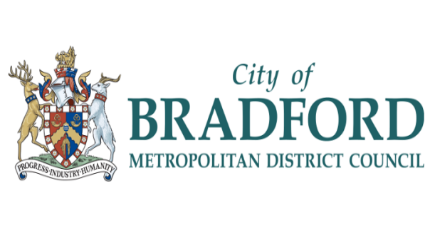 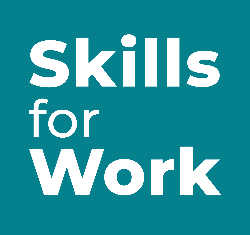 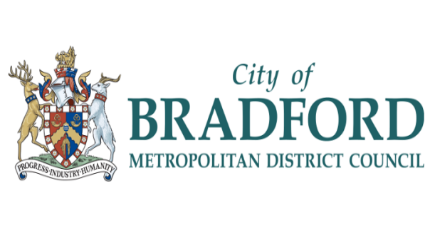 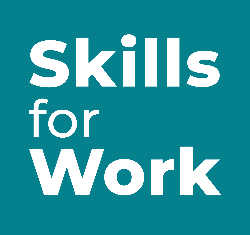 Family Learning Volunteer WaiverThank you for your dedication and commitment for assisting the Skills for Work Team within The City of Bradford Metropolitan Council. We appreciate your support as a volunteer for our Family Learning Day/s.As a volunteer we need to ensure you have received and fully understand the following documents/ policies/ procedures.*If you have not received or understand the documents/policies/procedures below, please make Saif Hussain aware and he can ensure you have received and understand the appropriate information. *Documents/Policies/Procedures:British Values and Your Responsibilities -Democracy, Rule of Law, Individual Liberty, Mutual Respect, Tolerance of those of Different Beliefs Health and Wellbeing Bullying / Cyber BullyingPrevent StrategyCareers Information Advice and Guidance Service (CIAG)Council Complaints ProcedureLocal Government and Social Care Ombudsman Data Protection and Privacy NoticeQuality Standards. Ofsted / The Matrix StandardSafeguarding- Protocols / Process Flowchart / Designated Safeguarding LeadEtiquette for all staff, volunteers, visitors, and learnersFire safety By signing below, you are confirming that you have received and fully understand the documents, policies and procedure listed on this page.Name:				Signature:					Date:			Role:			VolunteerName: 				Signature:					Date:			Role:													Manager*#+21//*/**";//#***)<31/**1+#+.#"6-//*-*1###/.*#//#*#"6*/-4*#*.*#+"C1///211?**"6//1 **/*#+21//*/**";//#***)<31/**1+#+.#"6-//*-*1###/.*#//#*#